УКАЗГЛАВЫ РЕСПУБЛИКИ ИНГУШЕТИЯО КООРДИНАЦИОННОМ СОВЕТЕ ПО ВЗАИМОДЕЙСТВИЮ С ОБЩЕРОССИЙСКИМОБЩЕСТВЕННО-ГОСУДАРСТВЕННЫМ ДВИЖЕНИЕМ ДЕТЕЙ И МОЛОДЕЖИПРИ ГЛАВЕ РЕСПУБЛИКИ ИНГУШЕТИЯВ соответствии с частью 7 статьи 6 Федерального закона от 14 июля 2022 г. N 261-ФЗ "О российском движении детей и молодежи", пунктом 2 статьи 70 Конституции Республики Ингушетия постановляю:1. Создать Координационный совет по взаимодействию с Общероссийским общественно-государственным движением детей и молодежи при Главе Республики Ингушетия.2. Утвердить прилагаемые:а) состав Координационного совета по взаимодействию с Общероссийским общественно-государственным движением детей и молодежи при Главе Республики Ингушетия;б) положение о Координационном совете по взаимодействию с Общероссийским общественно-государственным движением детей и молодежи при Главе Республики Ингушетия.3. Настоящий Указ вступает в силу со дня его подписания.ГлаваРеспублики ИнгушетияМ.КАЛИМАТОВг. Магас13 декабря 2022 годаN 230УтвержденУказом ГлавыРеспублики Ингушетияот 13 декабря 2022 г. N 230СОСТАВКООРДИНАЦИОННОГО СОВЕТА ПО ВЗАИМОДЕЙСТВИЮ С ОБЩЕРОССИЙСКИМОБЩЕСТВЕННО-ГОСУДАРСТВЕННЫМ ДВИЖЕНИЕМ ДЕТЕЙ И МОЛОДЕЖИПРИ ГЛАВЕ РЕСПУБЛИКИ ИНГУШЕТИЯУтвержденоУказом ГлавыРеспублики Ингушетияот 13 декабря 2022 г. N 230ПОЛОЖЕНИЕО КООРДИНАЦИОННОМ СОВЕТЕ ПО ВЗАИМОДЕЙСТВИЮ С ОБЩЕРОССИЙСКИМОБЩЕСТВЕННО-ГОСУДАРСТВЕННЫМ ДВИЖЕНИЕМ ДЕТЕЙ И МОЛОДЕЖИПРИ ГЛАВЕ РЕСПУБЛИКИ ИНГУШЕТИЯРаздел I. ОБЩИЕ ПОЛОЖЕНИЯ1.1. Координационный совет по взаимодействию с Общероссийским общественно-государственным движением детей и молодежи при Главе Республики Ингушетия (далее - Совет) является совещательным органом, который формируется для координации и организации работы Общероссийского общественно-государственного движения детей и молодежи (далее - Движение) на территории Республики Ингушетия.1.2. Совет осуществляет деятельность в соответствии с Конституцией Российской Федерации, Федеральными законами от 29 декабря 2012 г. N 273-ФЗ "Об образовании в Российской Федерации", от 30 декабря 2020 г. N 489-ФЗ "О молодежной политике в Российской Федерации", от 14 июля 2022 г. N 261-ФЗ "О российском движении детей и молодежи", иными федеральными законами, Указом Президента Российской Федерации от 21 июля 2020 г. N 474 "О национальных целях развития Российской Федерации на период до 2030 года", указами и распоряжениями Президента Российской Федерации, актами Правительства Российской Федерации, Уставом и иными внутренними документами Движения, настоящим Положением.1.3. Совет осуществляет свою деятельность на принципах равноправия ее членов и гласности. Совет не является юридическим лицом.1.4. Первый состав Совета формируется на один год, далее предусмотрена ротация членов не реже одного раза в два года по решению председателя Совета.Раздел II. ЦЕЛЬ И ОСНОВНЫЕ ЗАДАЧИ2.1. Целью деятельности Совета является координация и мониторинг деятельности региональных и местных отделений Движения, содействие в реализации ими федеральных программ Движения в Республике Ингушетия, координация разработки региональных и местных программ, отвечающих целям Движения, определенным пунктом 1 статьи 2 Федерального закона от 14 июля 2022 г. N 261-ФЗ "О российском движении детей и молодежи".2.2. Задачами Совета являются:осуществление взаимодействия регионального отделения Движения, его местных и первичных отделений с исполнительными органами государственной власти Республики Ингушетия и органами местного самоуправления муниципальных образований Республики Ингушетия, в ведении которых находятся вопросы образования, молодежной и семейной политики, здравоохранения, социальной политики, физической культуры и спорта, культуры, и иными организациями;содействие осуществлению профессиональной ориентации с привлечением республиканских организаций-работодателей;вовлечение в работу региональных и местных отделений Движения детско-юношеских и молодежных объединений, осуществляющих социально значимую деятельность на региональном и муниципальных уровнях;осуществление взаимодействия с республиканскими образовательными организациями, научными центрами и профессиональными сообществами в целях изучения и тиражирования лучших практик, методик по вопросам развития детского движения, воспитания детей и молодежи в республике;мониторинг и подготовка рекомендаций целевой поддержки перспективных региональных и муниципальных детских и молодежных инициатив и проектов, в том числе за счет средств республиканских и местных бюджетов;комплексный научно-экспертный мониторинг системы воспитательной работы с детьми и молодежью в республике, а также внесение предложений по его совершенствованию;участие в экспертной оценке заявок, представляемых на конкурсы, организованные в рамках деятельности Движения региональными и местными отделениями;оказание содействия в обеспечении финансирования деятельности региональных и местных отделений;содействие развитию институтов наставничества, менторства и кураторства в целях совершенствования подходов работы с детьми и молодежью.Раздел III. СОСТАВ И СТРУКТУРА3.1. Совет состоит из председателя, заместителя председателя, секретаря и членов Совета. Общее число членов Совета составляет не более 15 человек.3.2. Председателем Совета является Глава Республики Ингушетия. Состав Совета утверждается Главой Республики Ингушетия.3.3. Члены Совета осуществляют свою деятельность на безвозмездной основе.Раздел IV. ОРГАНИЗАЦИЯ РАБОТЫ4.1. Совет для достижения своей цели и основных задач взаимодействует с органами Движения, структурными подразделениями Движения, участниками Движения, а также представителями образовательных организаций, научных центров, общественных организаций и объединений в Республике Ингушетия.4.2. Работа Совета осуществляется на основании примерного рекомендуемого плана деятельности, включающего организацию научных исследований, разработку методических материалов, проведение конференций, семинаров и иных мероприятий.4.3. План деятельности Совета утверждается решением Совета по согласованию с Правлением Движения. План должен включать в себя в обязательном порядке мероприятие по приему представителей детских объединений в участники Движения в республике.4.4. Совет проводит заседания по мере необходимости, но не реже одного раза в квартал.4.5. Совет может создавать рабочие группы.4.6. Председатель Совета:председательствует на заседаниях Совета;формирует на основе предложений членов Совета план работы Совета и повестку дня его очередного заседания;дает поручения членам Совета и его секретарю;подписывает протоколы заседаний;руководит проведением форумов, конференций, семинаров, дискуссий, иных мероприятий, организуемых в соответствии с планом деятельности Совета;участвует в заседаниях Правления Движения, Наблюдательного совета Движения по приглашению.4.7. Секретарь Совета:организует подготовку заседания Совета и контроль своевременного представления материалов и документов для рассмотрения на Совете;информирует членов Совета о дате, времени и месте предстоящего заседания;направляет членам Совета повестку заседания Совета;ведет протокол заседания Совета, в котором фиксирует решения Совета;направляет протокол заседания Совета членам Совета;осуществляет контроль за исполнением протокола заседания Совета;осуществляет иные функции в соответствии с поручениями председателя Совета.4.8. Члены Совета:участвуют в заседаниях Совета и в обсуждении рассматриваемых вопросов;выступают с информацией на заседаниях Совета по обсуждаемым вопросам;участвуют в подготовке материалов к заседаниям Совета;представляют на рассмотрение Совета документы, материалы по обсуждаемым вопросам;выполняют поручения председателя Совета, связанные с осуществлением деятельности в качестве члена Совета;вносят предложения о включении вопросов в повестку для рассмотрения на заседании Совета;вносят предложения о проведении внеочередного заседания Совета;осуществляют иные функции в соответствии с поручениями председателя Совета;участвуют в работе Совета лично, делегирование полномочий не допускается.4.9. Члены Совета могут обратиться с инициативой по рассмотрению вопросов, относящихся к компетенции Совета, направив ответственному секретарю свои предложения.4.10. Члены Совета не имеют права разглашать закрытую информацию о деятельности Совета без согласования с председателем или заместителем председателя Совета.4.11. Совет правомочен принимать решения по рассматриваемым вопросам при участии в заседании больше половины членов Совета.4.12. Решение считается принятым, если за него проголосовало больше половины членов Совета, присутствующих на заседании. При равенстве голосов принятым считается решение, за которое проголосовал председатель Совета.4.13. Решения Совета оформляются протоколом.4.14. Члены Совета могут участвовать в заседаниях дистанционно с помощью электронных либо иных технических средств, если при этом используются способы, позволяющие достоверно установить лицо, принимающее участие в заседании, участвовать, ему в обсуждении вопросов повестки дня и голосовать.4.15. В случае дистанционного участия в заседании Совета, аутентификация участников заседания производится способом, указанным в сообщении, которое направляется каждому из членов соответствующего органа вместе с повесткой дня предстоящего заседания по адресу (почтовому или электронному), указанному членом соответствующего органа.4.16. Решения Совета могут быть приняты без проведения заседания (заочное голосование) посредством отправки, в том числе с помощью электронных либо иных технических средств, более чем пятьюдесятью процентами от общего числа членов Совета, документов, содержащих сведения об их голосовании.4.17. Организационно-техническое обеспечение деятельности Совета осуществляет Министерство образования и науки Республики Ингушетия.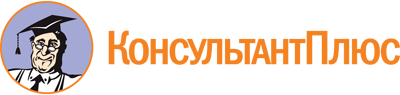 Указ Главы РИ от 13.12.2022 N 230
(ред. от 03.07.2023)
"О Координационном совете по взаимодействию с Общероссийским общественно-государственным движением детей и молодежи при Главе Республики Ингушетия"Документ предоставлен КонсультантПлюс

www.consultant.ru

Дата сохранения: 04.12.2023
 13 декабря 2022 годаN 230Список изменяющих документов(в ред. Указа Главы РИ от 03.07.2023 N 96)Список изменяющих документов(в ред. Указа Главы РИот 03.07.2023 N 96)Калиматов М.М.-Глава Республики Ингушетия (председатель Координационного совета)Албогачиева М.Р.-председатель Совета регионального отделения Общероссийского общественно-государственного движения детей и молодежи Республики ИнгушетияУгурчиева П.Б.-заместитель министра образования и науки Республики Ингушетия (секретарь Координационного совета)Беков В.А.-министр по внешним связям, национальной политике, печати и информации Республики ИнгушетияБокова Э.И.-заместитель Председателя Правительства Республики Ингушетия - министр образования и науки Республики ИнгушетияДошхоклоев А.И.-министр по физической культуре и спорта Республики ИнгушетияЕвлоев М.Х.-начальник Управления внутренней политики Администрации Главы и Правительства Республики ИнгушетияКоробкин М.В.-министр внутренних дел по Республике Ингушетия (по согласованию)Льянова З.И.-министр культуры Республики ИнгушетияМальсагов А.А.-председатель Комитета по делам молодежи Республики ИнгушетияМархиев А.З.-первый заместитель Руководителя Администрации Главы и Правительства Республики ИнгушетияМизиев Б.И.-председатель Комитета по туризму Республики Ингушетия.